Утвержденыпроректором по учебной работед. мед. наук,  Соловьёвой И.А.08 мая 2020ТестыСпециальность: Клиническая психологияКурс 3Дисциплина: Специальное и коррекционное обучениеРаздел 1. Сущность специального и коррекционного обучения.Выбрать один или несколько правильных ответов1. ШКОЛУ-САНАТОРИЙ ДЛЯ ДЕФЕКТИВНЫХ ДЕТЕЙ, КОТОРАЯ ПОЗЖЕ ПЕРЕРОСЛА В ИНСТИТУТ КОРРЕКЦИОННОЙ ПЕДАГОГИКИ РАО, СОЗДАЛ:1) Выготский Л.С.2) Кащенко В.П.3) Блонский П.П.4) Крупская Н.К.5) Бехтерев В.М.2. АНОМАЛИЯ - ЭТО:1) промежуточное состояние2) отклонение от нормы3) неизведанное наукой состояние4) нормальное состояние5) обозначение предельно низкого уровня развития.3. ТИП УЧРЕЖДЕНИЙ ДЛЯ ДЕТЕЙ С ПСИХОФИЗИЧЕСКИМИ НАРУШЕНИЯМИ НАЗЫВАЕТСЯ:1) коррекционным2) развивающим3) общеобразовательным4) нет правильного ответа5) пеницитарным.4. ДЛИТЕЛЬНОЕ ЛИШЕНИЕ ЧЕЛОВЕКА ОПРЕДЕЛЕННЫХ СТИМУЛОВ ПРИВОДИТ К:депривацииадаптацииинтеграциикоррекциикомпенсации. 5.  ИНВАЛИД - ЭТО:1) человек, у которого возможности его личной и жизнедеятельности в обществе ограничены из-за его физических, умственных, сенсорных или психических отклонений1) человек, которому присвоен официальный статус2) человек, который не справляется с повседневной физической и психоэмоциональной нагрузкой3) человек, которого ограничивают окружающие в выполнении повседневной физической и психоэмоциональной нагрузки4) человек имеющий личностные деформации.6.  КОРРЕКЦИЯ - ЭТО:1) формирование свойственных возрасту личностных психологических новообразований и предпосылок для перехода к следующему возрастному периоду2) создание адекватных условий, учитывающих особенности психического развития ребенка, при разных вариантах и видах нарушений3) система психолого-педагогических и лечебных мероприятий, направленных на преодоление или ослабление недостатков психофизического развития и отклонений в поведении у детей4) мероприятия по исправлению дефектов развития5) система лечебных воздействий.7.  ПРЕДМЕТОМ КОРРЕКЦИОННОЙ ПЕДАГОГИКИ ЯВЛЯЕТСЯ:1) содержание, формы и методы воспитания детей 2) условия обучения и воспитания детей с нарушениями психофизического развития3) особенности развития детей с ограниченными возможностями здоровья4) проблемы образования детей-инвалидов5) реабилитация умственно-отсталых детей.8.  ВОССТАНОВЛЕНИЕ И ЗАМЕЩЕНИЕ УТРАЧЕННЫХ ИЛИ НАРУШЕННЫХ ФУНКЦИЙ, А ТАКЖЕ ЗАМЕЩЕНИЕ ПОСЛЕДНИХ - ЭТО:1) развитие2) адаптация3) компенсация4) интеграция5)  коррекция.9. СТРУКТУРА ДЕФЕКТА ВКЛЮЧАЕТ:1) соотношение биологических и социальных факторов2) сочетание познавательных и личностных нарушений3) сочетание первичных и вторичных нарушений4) совокупность нарушений эмоционально-волевой сферы личности5) конкретный диагноз.10. ПРОФЕССИОГРАММА ЭТО:1) профессиональная характеристика человека2) документ, регламентирующий требования к личностным, психологическим, специальным возможностям и способностям специалиста3) система признаков, описывающих ту или иную профессию, а также включающая в себя перечень норм и требований, предъявляемых этой профессией или специальностью к работнику4) профессиональная монография5) профессиональная деятельность.11. ВОЗРАСТНАЯ НОРМА РАЗВИТИЯ1) количественные среднестатистические параметры, характеризующиеморфофизиологические особенности организма.2) среднестатистические параметры3) количественные параметры4) индивидуальные особенности развития и саморазвития ребенка5) общепринятые показатели.12. КОРРЕКЦИЯ В ДЕФЕКТОЛОГИИ - ЭТО1) система педагогических мер, направленных на исправление или ослаблениенедостатков психофизического развития детей2) замещение или перестройка нарушенных или недоразвитых функций организма3) учебно-воспитательная деятельность4) процесс приспособляемости организма вследствие врожденных, либо приобретенных аномалий5) воспитание социально-положительных привычек.13. МАКСИМАЛЬНО ВОЗМОЖНОЕ РАЗВИТИЕ МОЖЕТ БЫТЬ ДОСТИГНУТО ТОЛЬКО ПРИ СОБЛЮДЕНИИ РЯДА УСЛОВИЙ1) более раннее начало коррекционной работы2) благоприятная семейная обстановка и тесная связь специального учреждения с семьёй3) применение адекватной программы и методов обучения, соответствующих реальному возрастному периоду и реальным возможностям аномальных детей и целям их воспитания4) 1, 2, 3 ответы верны5) все ответы неверны.14.  ОСНОВНЫЕ ПРИЧИНЫ ПОЯВЛЕНИЯ ДЕТЕЙ С ОГРАНИЧЕННЫМИ ВОЗМОЖНОСТЯМИ ЗДОРОВЬЯ1) эндогенные (или внутренние)2) экзогенные (или внешние)3) политические4) социально-экономические5) верно 1, 2.15. ИНДИВИДУАЛЬНАЯ НОРМА РАЗВИТИЯ РЕБЕНКА ПРОЯВЛЯЕТСЯ В1) его поведении2) в индивидуальных особенностях развития и саморазвития ребенка3) в среднестатистических показателях, присущих всем организмам4) все ответы верны5) нет правильного ответа.16. НАЗОВИТЕ ОСНОВНЫЕ КАТЕГОРИИ СПЕЦИАЛЬНОЙ ПСИХОЛОГИИ1) коррекция2) компенсация3) метод обучения4) ученик5) технология обучения.17. ТЕРМИН «ЛЕЧЕБНАЯ ПЕДАГОГИКА»1) сущностно означает лечение больных педагогическими методами2) на сегодняшний день этот термин в отечественной педагогической науке считается устаревшим, не отражающим сущности изучаемой предметной области и малоупотребительным.3) нет правильного ответа4) верны ответы 1 и 25) обучение в условиях лечебно-профилактического учреждения.18. СПЕЦИАЛЬНАЯ ПЕДАГОГИКА ФОРМИРУЕТ НЕОБХОДИМЫЕ БАЗОВЫЕ НАВЫКИ В СФЕРЕ1) образования2) социальных услуг3) права4) коммуникации5) жизнеобеспечения.19. К КАТЕГОРИЯМ ДЕТЕЙ С ОТКЛОНЕНИЯМИ В РАЗВИТИИ НЕ ОТНОСЯТСЯ1) дети с нарушением зрения2) дети с недостатками умственного развития3) дети с физиологической дислалией4) педагогически запущенные дети5) дети с задержкой психомоторного и речевого развития.20. МУТИЗМ – ЭТО1) психогенно-обусловленное безречие2) судорожное расстройство темпа, ритма и плавности речи3) убыстренный темп речи4) нарушение просодических характеристик речи5) предельно медленный темп речи.21. АУТИЗМ – ЭТО1) расстройство, возникающее вследствие нарушения развития головного мозга2) нарушение восприятия3) нарушение памяти4) нарушение речи5) нарушение мышления.22. В СООТВЕТСТВИИ С ФЗ N273 «ОБ ОБРАЗОВАНИИ В РФ» ОБУЧАЮЩИЕСЯ С ОГРАНИЧЕННЫМИ ВОЗМОЖНОСТЯМИ ЗДОРОВЬЯ – ЭТО1) дети, имеющие значительные ограничения жизнедеятельности вследствие заболевания или травм, приводящие к социальной дезадаптации, нарушению способностей к самообслуживанию, передвижению, ориентации, контроля за своим поведением, обучению, общению2) физические лица, имеющие недостатки в физическом и (или) психологическом развитии, препятствующие получению образования без создания специальных условий3) физические лица, имеющие недостатки в физическом и (или) психологическом развитии, подтвержденные ПМПК и препятствующие получению образования без создания специальных условий4) физическое лицо, нуждающееся в создании специальных образовательных условий при освоении образовательной программы5) дети, находящиеся на лечении в ЛПУ.23. КАКИЕ ДЕТСКИЕ ДИАГНОЗЫ ФОРМИРУЮТСЯ ИСКЛЮЧИТЕЛЬНО ОШИБКАМИ РОДИТЕЛЕЙ В СЕМЕЙНОМ ВОСПИТАНИИ1) хроническая неуспешность2) уход от деятельности3) негативистическая демонстративность4) интеллектуализм5) все вышеперечисленное.24. РАСКРОЙТЕ ОСНОВНОЕ ПОНЯТИЕ КОРРЕКЦИОННОЙ ПЕДАГОГИКИ – «СОЦИАЛЬНАЯ РЕАБИЛИТАЦИЯ»1) восстановление пригодности ребенка к социальным условиям жизни на уровне его возможностей2) исправление или ослабление недостатков в развитии детей3) приспособление к социальным условиям жизни общества4) возмещение, перестройка нарушенных функций организма; данное возмещение не выправляет дефект, но помогает преодолеть затруднения, создаваемые дефектом5) система мер педагогического воздействия на отдельные особенности аномального развития личности в целом, так как дефект снижает социальную полноценность ребенка во всех его проявлениях.25. ВЫДЕЛИТЕ КАТЕГОРИИ ДЕТЕЙ С ОСОБЫМИ ОБРАЗОВАТЕЛЬНЫМИ ПОТРЕБНОСТЯМИОдарённые детиДети с ограниченными возможностями здоровьяДети для которых русский язык является не роднымДети с девиантным поведениемДети, находящиеся в трудной жизненной ситуации.26. СПЕЦИАЛЬНАЯ ПЕДАГОГИКА ФОРМИРУЕТ НЕОБХОДИМЫЕ БАЗОВЫЕ НАВЫКИ В СФЕРЕ1) образования2) социальных услуг3) права4) коммуникации5) жизнеобеспечения.27. ОТКЛОНЯЮЩЕЕСЯ РАЗВИТИЕ МОЖНО ОХАРАКТЕРИЗОВАТЬ КАК:1) развитие, имеющее стихийный, непредсказуемый характер2) развитие, протекающее вне воспитательного воздействия3) развитие, протекающее в рамках иной языковой культуры4) развитие, при котором влияние неблагоприятных факторов превышает компенсаторные возможности индивида5) развитие, которое не подчиняется общим законам, развитие индивидуальное, во многом нестандартное, сложное, противоречивое.28. КРУГ ПОНЯТИЙ И ТЕРМИНОВ СПЕЦИАЛЬНОЙ ПЕДАГОГИКИ ЗАИМСТВОВАН ИЗ1) психологии2) медицины3) социологии4) философии5) культурологии.29. ФИЗИЧЕСКИЙ НЕДОСТАТОК – ЭТО1) подтвержденный в установленном порядке временный недостаток развития2) постоянный недостаток функционирования органа человека3) хроническое соматическое (или инфекционное) заболевание4) всё перечисленное5) всё перечисленное, кроме 1).30. ПСИХИЧЕСКИЙ НЕДОСТАТОК – ЭТО1) подтвержденный установленным образом психический недостаток развития2) повышенная нервозность3) психический инфантилизм.4) все вышеперечисленное.31. СЛОЖНЫЙ НЕДОСТАТОК – ЭТО СОВОКУПНОСТЬ1) физических недостатков2) психических отклонений3) физических и психических недостатков и отклонений.4) все вышеперечисленное.32. ТЯЖЕЛЫЙ НЕДОСТАТОК – ЭТО1) недостаток, при котором обучение сводится к получению элементарных представлений о мире2) недостаток, при котором обучение сводится к овладению навыками самообслуживания3) всё перечисленное верно4) всё перечисленное, кроме 2).33. СПЕЦИАЛЬНАЯ ПЕДАГОГИКА, ПОМОГАЕТ1) закреплению достигнутого эффекта лечения2) человеку учиться вести максимально полноценный образ жизни3) всё перечисленное.34. ПОНЯТИЕ «СЕНЗИТИВНЫЙ ВОЗРАСТ» ВПЕРВЫЕ ПРЕДЛОЖИЛ:1) С.Л. Рубинштейн2) Г.М. Дульнев3) М. Монтессори4) Л.С. Выготский.35. С КАКОЙ НАУКОЙ ОЛИГОФРЕНОПЕДАГОГИКА ИМЕЕТ НАИБОЛЕЕ ТЕСНУЮ СВЯЗЬ1) детской психиатрией2) олигофренопсихологией3) медицинской психологией4) общей психологией.36. ФОРМА ПОЛУЧЕНИЯ ОБРАЗОВАНИЯ, ГДЕ В ХОДЕ ОБРАЗОВАНИЯ ПОСТОЯННО СУЩЕСТВУЕТ СВЯЗЬ «ОБУЧАЕМЫЙ-ПРЕПОДАВАТЕЛЬ» НАЗЫВАЕТСЯ:1) очная2) заочная3) самообразование4) дистанционная.37. ПОЛУЧЕНИЕ ИНФОРМАЦИИ О СОСТОЯНИИ ПЕДАГОГИЧЕСКОГО ПРОЦЕССА С ПОМОЩЬЮ СОВОКУПНОСТИ МЕТОДОВ, ПРИЕМОВ, СПОСОБОВ — ЭТО:1) педагогическая рефлексия2) педагогический анализ3) педагогический менеджмент4) педагогический мониторинг5) педагогическая диагностика.38. ПЕДАГОГИЧЕСКИЙ МОНИТОРИНГ – ЭТО:1) технические средства обучения2) углубленное изучение3) наблюдение, оценка и прогноз образовательного процесса4) часть операционной системы.39. ТЕЗИС ОБ ОБЩИХ ЗАКОНОМЕРНОСТЯХ РАЗВИТИЯ НОРМАЛЬНОГО И АНОМАЛЬНОГО РЕБЕНКА ВЫДВИНУЛ:1) Л. С. Выготский2)  М. С. Певзнер3)  А. Р. Лурия4)  В.П. Кащенко.40. ОБЪЕКТ ИЗУЧЕНИЯ СПЕЦИАЛЬНОЙ ПЕДАГОГИКИ, ЭТО…1) аномальный ребенок2) особое образовательное пространство3) социокультурный феномен4) причины нарушений в развитии5) реабилитация лиц с ограниченными возможностями здоровья.41. СУБЪЕКТОМ ИЗУЧЕНИЯ СПЕЦИАЛЬНОЙ ПЕДАГОГИКИ ЯВЛЯЕТСЯ…1) педагогический процесс2) человек с особыми образовательными потребностями3) особые образовательные потребности4) педагог, работающий с детьми с ограниченными возможностями здоровья5) Коррекционная помощь лицам с ограниченными возможностями здоровья.42. ПРЕДМЕТОМ ИЗУЧЕНИЯ СПЕЦИАЛЬНОЙ ПЕДАГОГИКИ ЯВЛЯЕТСЯ…1) аутизм2) теория и практика специального образования3) мотивация игры4) Оказание комплексной психолого-медико-педагогической помощи5) социальная работа с лицами с психофизическими нарушениями.43. СПЕЦИАЛЬНАЯ ПЕДАГОГИКА ЯВЛЯЕТСЯ СОСТАВНОЙ ЧАСТЬЮ ОБЩЕЙ ПЕДАГОГИКИ, ПОТОМУ ЧТО…1) изучает возможности коррекции нарушений в развитии детей общепедагогическими методами2) изучает детей, имеющих психофизические нарушения в сравнении с детьми с нормальным ходом развития3) организует педагогический процесс с лицами с особыми образовательными потребностями на основе ведущих положений, целей и задач общей педагогики4) организует учебно-воспитательный процесс во временных рамках и с преодолением 3-х ступеней получения общего образования характерных для общеобразовательных массовых школ5) методологические основы обучения и воспитания разрабатывали одни и те же ученые-педагоги.44. ПЕРВИЧНЫЙ ДЕФЕКТ ВСЕГДА ИМЕЕТ:1) социальную природу2) биологическую природу3) нарушение психических функций4) сложную структуру нарушенных функций5) элементарный характер нарушенных функций.45. ЧТО ТАКОЕ ВТОРИЧНОЕ НАРУШЕНИЕ?1) это осложнение после болезни2) это усиление нарушения после повторного заболевания3) нарушения в работе функций, непосредственно связанных с первично поврежденной функцией4) нарушение, приводящее к выпадению ребенка из социо-культурной среды5) биологически обусловленные функции.46. СКОЛЬКО ТИПОВ КОМПЕНСАЦИИ ВЫДЕЛЯЮТ:1) один2) два3) три4) четыре5) пять.47. ОСНОВНЫЕ КАТЕГОРИИ, ХАРАКТЕРНЫЕ ДЛЯ ОБЩЕЙ И СПЕЦИАЛЬНОЙ ПЕДАГОГИКИ:1) коррекция2) развитие3) воспитание4) адаптация5) отклоняющееся поведение6) обучение7) интеграция8) модернизация.48. ЯДЕРНЫМ ПРИЗНАКОМ УМСТВЕННОЙ ОТСТАЛОСТИ ЯВЛЯЕТСЯ:1) нарушение хода физического развития2) патология эмоционально-волевой сферы3) нарушение познавательной деятельности4) мозаичное поражение головного мозга5) нестойкое снижение познавательной деятельности.49. СКОЛЬКО ФОРМ ОЛИГОФРЕНИИ ВЫДЕЛЕНО В КЛАССИФИКАЦИИ МКБ 10:1) 32) 43) 54) 65) 750. ФОРМА ЗАДЕРЖКИ ПСИХИЧЕСКОГО РАЗВИТИЯ, СВЯЗАННАЯ С ОРГАНИЧЕСКИМ ПОРАЖЕНИЕМ ГОЛОВНОГО МОЗГА, НАЗЫВАЕТСЯ:1) соматогенная2) церебрально-органическая3) психогенная4) конституциональная.Раздел 2. Образовательно-воспитательный процесс в специальных и коррекционных учреждениях.1. СОЦИАЛЬНОЙ ПРИЧИНОЙ, ВЫЗЫВАЮЩЕЙ ЗПР, ЯВЛЯЕТСЯ:1) тяжёлое инфекционное заболевание2) педагогическая запущенность3) тяжёлое материальное положение4) вредные привычки5) неполная семья.2. ЗАКОНОМЕРНОСТИ, ОБЩИЕ ДЛЯ ВСЕХ ТИПОВ АНОМАЛЬНОГО РАЗВИТИЯ:1) снижение способности к приёму, переработке, хранению и использованию информации2) трудность словесного опосредствования3) замедление процесса формирования понятий4) все вышеперечисленное5) ничего из вышеперечисленного.3. ПОД ИНКЛЮЗИВНЫМ ОБУЧЕНИЕМ ПОНИМАЮТ:1) обеспечение равного доступа к образованию для всех обучающихся с учетом разнообразия особых образовательных потребностей и индивидуальных возможностей2) обучение школьников с ОВЗ в общеобразовательных организациях3) обучение ребенка с особыми образовательными потребностями в специальной школе4) обучение детей с ОВЗ по адаптированным образовательным программам5) обучение школьников с ОВЗ в отдельном классе.4. СОЦИАЛЬНАЯ РЕАБИЛИТАЦИЯ В МЕДИКО-ПЕДАГОГИЧЕСКОМ ЗНАЧЕНИИ - ЭТО:1) обеспечение адекватного взаимоотношения их с обществом, коллективом, осознанного выполнения социальных (и том числе и правовых) норм и правил2) приспособление условий жизни ребенка3) приведение индивидуального и группового поведения аномальных детей в соответствие с системой общественных норм и ценностей4) включение аномального ребенка в социальную среду, приобщение к общественной жизни и труду на уровне его психофизических возможностей5) обучение ребенка в условиях лечебно-профилактического учреждения.5. ПРИСВОЕНИЕ СТАТУСА "ИНВАЛИД" ОСУЩЕСТВЛЯЕТСЯ:1) учреждениями медико-социальной экспертизы и представляет собой медицинскую и одновременно юридическую процедуру2) учреждениями медицинского профиля3) учреждениями социального профиля4) учреждениями юридического профиля5) на основании общественного мнения.6. К КАТЕГОРИЯМ ДЕТЕЙ С ОТКЛОНЕНИЯМИ В РАЗВИТИИ НЕ ОТНОСЯТСЯ:1) дети с нарушением зрения2) дети с недостатками умственного развития3) дети с физиологической дислалией4) педагогически запущенные дети5) дети с задержкой психомоторного и речевого развития.7. ОСНОВНЫЕ ПРИЧИНЫ ПОЯВЛЕНИЯ ДЕТЕЙ С ОГРАНИЧЕННЫМИ ВОЗМОЖНОСТЯМИ ЗДОРОВЬЯ:1) эндогенные (или внутренние)2) экзогенные (или внешние)3) политические4) социально-экономические5) верно 1, 2.8. КАКИЕ ДЕТСКИЕ ДИАГНОЗЫ ФОРМИРУЮТСЯ ИСКЛЮЧИТЕЛЬНО ОШИБКАМИ РОДИТЕЛЕЙ В СЕМЕЙНОМ ВОСПИТАНИИ:1) хроническая неуспешность2) уход от деятельности3) негативистическая демонстративность4) интеллектуализм5) все вышеперечисленное.9. ДЕМЕНЦИЯ - МОДЕЛЬ ДИЗОНТОГЕНЕЗА ПО ТИПУ:1) искаженного развития2) задержанного развития3) поврежденного развития4) недоразвития5) дефицитарного развития.10. ПСИХОПАТИЯ - МОДЕЛЬ ДИЗОНТОГЕНЕЗА ПО ТИПУ:1) искаженного развития2) дисгармоничного развития3) недоразвития4) поврежденного развития5) задержанного развития.11. СОЦИАЛЬНАЯ АДАПТАЦИЯ - ЭТО1) приведение индивидуального и группового поведения аномальных детей в соответствие с системой общественных норм и ценностей2) обеспечение адекватного взаимоотношения их с обществом, коллективом, осознанного выполнения социальных (и том числе и правовых) норм и правил3) осуществляется с помощью медицинских средств, направленных на устранение или смягчение дефектов развития, а также специального обучения, воспитания и профессиональной подготовки4) возмещение, уравновешение5) привычка жить в обществе.12.  ИНКЛЮЗИВНОЕ ОБРАЗОВАНИЕ ОБОЗНАЧАЕТ1) процесс развития общего образования, который подразумевает доступность образования для всех, в плане приспособления к различным нуждам всех детей, что обеспечивает доступ к образованию для детей с особыми потребностями2) проект «доброй воли»3) одновременное присутствие в классе детей с разными уровнями физического, психического развития4) присутствие в классе тьютора5) все ответы верны.13. ИНКЛЮЗИВНОЕ ОБРАЗОВАНИЕ СТРОИТСЯ НА1) жестко фиксированном, регламентированном образовательном процессе2) гибкости образовательного процесса3) оба ответа (1 и 2) верны4) оба ответа (1 и 2) неверны.14. ИНДИВИДУАЛЬНОЕ ОБУЧЕНИЕ ПОДДЕРЖИВАЕТСЯ1) одним педагогом, работающим с ребенком индивидуально2) совместной работой учителей, родителей и всеми теми, кто может оказать такуюподдержку3) оба ответа (1 и 2) верны4) оба ответа (1 и 2) неверны5) только индивидами.15. ВОССТАНОВЛЕНИЕ И ЗАМЕЩЕНИЕ УТРАЧЕННЫХ ИЛИ НАРУШЕННЫХФУНКЦИЙ, А ТАКЖЕ ЗАМЕЩЕНИЕ ПОСЛЕДНИХ – ЭТО1) развитие2) адаптация3) компенсация4) интеграция5) коррекция.16. СОЦИАЛИЗАЦИЯ – ЭТО1) процесс усвоения и присвоения социального опыта2) процесс общения со взрослыми3) процесс приобретения индивидуального опыта4) специальное обучение5) специальное воспитание.17. ШКОЛЬНАЯ ПРОГРАММА КОРРЕКЦИИ ПОВЕДЕНИЯ ГИПЕРАКТИВНОГО =РЕБЕНКА ВКЛЮЧАЕТ1) изменение окружения2) коррекцию негативных форм поведения3) регулирование ожиданий4) создание положительной мотивации5) все вышеперечисленное.18. РАСКРОЙТЕ ОСНОВНОЕ ПОНЯТИЕ КОРРЕКЦИОННОЙ ПЕДАГОГИКИ – «КОРРЕКЦИОННО-ВОСПИТАТЕЛЬНАЯ РАБОТА»1) восстановление пригодности ребенка к социальным условиям жизни на уровне еговозможностей2) исправление или ослабление недостатков в развитии детей3) приспособление к социальным условиям жизни общества4) возмещение, перестройка нарушенных функций организма; данное возмещение не выправляет дефект, но помогает преодолеть затруднения, создаваемые дефектом5) система мер педагогического воздействия на отдельные особенности аномального развития личности в целом, так как дефект снижает социальную полноценность ребенка во всех его проявлениях.19. НАЗОВИТЕ ДИАГНОЗЫ НЕБЛАГОПРИЯТНОГО РАЗВИТИЯ МЛАДШИХ ШКОЛЬНИКОВ, СИНДРОМЫ КОТОРЫХ ВЕДУТ К НАРУШЕНИЮ ПОВЕДЕНИЯ1) хроническая неуспешность2) уход от деятельности3) негативистическая демонстративность4) интеллектуализм5) верно 1, 3.20. К ВАРИАНТАМ ПСИХИЧЕСКОГО ДИЗОНТОГЕНЕЗА ОТНОСЯТСЯ А) Б) В) Г) ДИССОЦИИРОВАННОЕ РАЗВИТИЕ Д) ИСКАЖЕННОЕ РАЗВИТИЕ Е) РАЗВИТИЕ В СЕНЗИТИВНЫЙ ПЕРИОД.1) психическое недоразвитие2) дефицитарное развитие3) задержанное развитие4) дисгармоническое развитие5) все ответы верны.21. ОСОБЕННОСТЯМИ ДЕТЕЙ С НАРУШЕНИЯМИ СЛУХА ЯВЛЯЮТСЯ1) тяжелая ориентация в пространстве, замедленное зрительное восприятие2) отклонения в речевом развитии3) бедный словарный запас4) нарушения в организации деятельности и/или поведения, трудности произвольнойсаморегуляции5) все вышеперечисленное.22. КАКОЙ ДОКУМЕНТ, РАЗРАБАТЫВАЕМЫЙ СПЕЦИАЛИСТАМИ ШКОЛЫ, ОПРЕДЕЛЯЕТ ОБЪЕМ И ФОРМЫ ОРГАНИЗАЦИИ ОБУЧЕНИЯ РЕБЕНКА С ОВЗ1) адаптированная основная общеобразовательная программа2) индивидуальная образовательная программа3) индивидуальный учебный план4) индивидуальная программа абилитации5) индивидуальная программа реабилитации.23. ОПРЕДЕЛИТЕ ХАРАКТЕРИСТИК ОКРУЖАЮЩЕЙ СРЕДЫ ДЛЯ ЛИЦ С ОСОБЫМИ ОБРАЗОВАТЕЛЬНЫМИ ПОТРЕБНОСТЯМИ НА ОСНОВЕ ПРИНЦИПА ДОСТУПНОСТИ1. Доступность – можете ли вы пойти туда, куда хотите?2. Осуществимость – можете ли вы делать то, что хотите?3. Финансовая обеспеченность – удовлетворяются ли ваши особые потребности?4. Социальная поддержка – принимают ли вас люди, находящиеся вокруг вас?5. Равенство – обращаются ли с вами наравне с другими?6. Все позиции верны.24.  ОСНОВНОЙ ПРИЗНАК ТЕХНОЛОГИЧЕСКИ ОРГАНИЗОВАННОГО ОБРАЗОВАТЕЛЬНОГО ПРОЦЕССА1) Наличие системы психолого-педагогического сопровождения2) Соответствие современной нормативной базе3) Соответствие международным требованиям4) Получение стабильного гарантированного результата5) Все ответы верны.25. СПЕЦИАЛЬНЫЕ УСЛОВИЯ ДЛЯ ПОЛУЧЕНИЯ ОБРАЗОВАНИЯ – ЭТО1) специальные образовательные программы2) методы обучения3) технические средства4) медицинские, психологические, социальные услуги5) всё перечисленное верно6) всё перечисленное неверно.26. СУБЪЕКТОМ СПЕЦИАЛЬНОГО ОБРАЗОВАНИЯ ЯВЛЯЕТСЯ ЛИЧНОСТЬ, ИМЕЮЩАЯ1) отклонения в моральном развитии2) в физическом развитии3) определенные потребности в процессе образования4) всё перечисленное верно5) всё перечисленное неверно.27. ОБЪЕКТОМ СПЕЦИАЛЬНОГО ПЕДАГОГИЧЕСКОГО ИССЛЕДОВАНИЯ СЛУЖИТ1) образовательный процесс, способный удовлетворить потребности личности с отклонениями2) человек с инвалидностью3) всё перечисленное.28. ПРЕДМЕТОМ СПЕЦИАЛЬНОЙ ПЕДАГОГИКИ ВЫСТУПАЕТ1) теория и практика научного знания специального образования2) изучение особенности развития и социализации личности с нарушениями развития3) поиск новых путей коррекции и компенсации недостатков для достижения личностью с нарушениями развития максимальной самостоятельности4) всё перечисленное верно5) всё перечисленное неверно.29. К целЯМ СпециальнОЙ педагогикИ относятся1) коррекция и компенсация нарушений развития особыми педагогическими методами и приемами2) личностная и социальная реабилитация и абилитация (для новорожденных детей)3) достижение максимально возможной самостоятельности и независимости в процессе жизнедеятельности4) овладение средствами чтения и письма 5) преодоление чувств малоценности и ненужности6) воспитание собственного достоинства и самоуважения.30. К ПРЕДМЕТНЫМ ОБЛАСТЯМ СПЕЦИАЛЬНОЙ ПЕДАГОГИКИ ОТНОСЯТСЯ1) сурдопедагогика2) тифлопедагогика3) тифлосурдопедагогика4) логопедия5) олигофренопедагогика6) специальная педагогика применительно к лицам с нарушениями опорно-двигательного аппарата7) специальная педагогика применительно к лицам с нарушениями эмоционально-волевой сферы8) всё перечисленное.31. ГУМАНИЗАЦИЯ ПОДРАЗУМЕВАЕТ1) максимальное приближение человека, имеющего недостатки развития, к полноценному и достойному существованию2) включение человека, имеющего недостатки развития в равноправные социальные отношения3) оба высказывания верны4) оба высказывания неверны.32. ВСЯКОЕ НАРУШЕНИЕ ПСИХИЧЕСКОГО РАЗВИТИЯ ОТРИЦАТЕЛЬНО ВЛИЯЕТ НА1) формирование речи ребенка2) процесс социализации человека в обществе3) нарушения самого организма в целом4) всё перечисленное, кроме 3)5) всё перечисленное.33. К ПОБУДИТЕЛЬНО-ОЦЕНОЧНЫМ МЕТОДАМ ОТНОСЯТСЯ1) поощрение2) осуждение3) беседы4) порицание5) наказание6) всё перечисленное7) всё перечисленное, кроме 3).34. В ОБЯЗАННОСТИ ПЕДАГОГА-ДЕФЕКТОЛОГА ВХОДИТ:1) проведение профилактической работы2) образовательной деятельности3) коррекционной работы4) педагогической диагностики5) планирование и осуществление учебного процесса6) исследовательская работа в своей сфере деятельности7) постоянное повышение своего профессионального уровня8) всё перечисленное.35. В СПЕЦИАЛЬНОЙ ШКОЛЕ ДЕТИ ПОЛУЧАЮТ1) общее образование2) медицинскую помощь3) психологическую4) социальную и другую необходимую помощь5) всё перечисленное, кроме 1)6) всё перечисленное.36. ТЕРМИН «ДЕТИ С ЗАДЕРЖКОЙ ПСИХИЧЕСКОГО РАЗВИТИЯ» ПРИМЕНЯЕТСЯ К ДЕТЯМ1) с минимальными ограниченными повреждениями2) с функциональной недостаточностью центральной нервной системы3) с недостаточностью развития эмоционально-волевой сферы, внимания, памяти, речевой деятельности4) с замедленностью обработки информации5) с низкой познавательной активностью6) всё перечисленное верно.37. ЗАДЕРЖКИ ПСИХИЧЕСКОГО РАЗВИТИЯ МОГУТ БЫТЬ ВЫЗВАНЫ1) различными факторами во время внутриутробного развития ребенка2) длительными хроническими заболеваниями3) длительным нахождением ребенка в условиях депривации4) всё перечисленное5) всё перечисленное, кроме 3).38. ДЕТИ С ЗАДЕРЖКОЙ ПСИХИЧЕСКОГО РАЗВИТИЯ ИМЕЮТ СЛЕДУЮЩУЮ КЛАССИФИКАЦИЮ:1) задержка развития конституционального происхождения2) задержка развития соматогенного происхождения3) задержка развития психогенного происхождения4) задержка развития церебрально-органического происхождения5) всё перечисленное.39. В КАТЕГОРИЮ ЛИЦ С НАРУШЕНИЕМ УМСТВЕННОГО РАЗВИТИЯ (УМСТВЕННОЙ ОТСТАЛОСТЬЮ) ВХОДЯТ1) лица с поражениями коры головного мозга2) лица, страдающие отсутствием познавательной сферы3) лица с низкой эмоционально-волевой сферой4) всё перечисленное5) всё перечисленное, кроме 3).40. В ЗАВИСИМОСТИ ОТ СТЕПЕНИ ИНТЕЛЛЕКТУАЛЬНОЙ НЕДОСТАТОЧНОСТИ НАРУШЕНИЯ МОЗГА ПОДРАЗДЕЛЯЮТСЯ НА1) дебильность2) имбецильность3) идиотию4) олигофрению5) деменцию6) всё перечисленное, кроме 4) и 5).41. К ГРУППЕ «ДЕТИ РИСКА ШКОЛЬНОЙ ДЕЗАДАПТАЦИИ» ОТНОСЯТ1) детей с пограничными нарушениями в развитии значимых для обучения психических функций2) психофизических функций3) аналитико-эмоциональных функций4) всё перечисленное5) всё перечисленное, кроме 3).42. ОДНИМ ИЗ ВЕДУЩИХ ПРЕДМЕТОВ КОРРЕКЦИОННЫХ ЗАНЯТИЙ ЯВЛЯЕТСЯ:1) русский язык2) социально-бытовая ориентировка3) математика4) литература5) природоведение.43. ОСНОВНЫМИ ФОРМАМИ КОРРЕКЦИОННО-РАЗВИВАЮЩЕГО ОБУЧЕНИЯ ЯВЛЯЮТСЯ:1) индивидуальные занятия2) групповые занятия3) фронтальные занятия.44. К МЕТОДАМ ИССЛЕДОВАНИЯ В ОЛИГОФРЕНОПЕДАГОГИКЕ ОТНОСЯТ1) изучение психолого-педагогической документации\2) наблюдение3) изучение продуктов детской деятельности4) анкетирование5) все ответы верны.45. БОЛЬШИМИ ВОЗМОЖНОСТЯМИ КОМПЕНСАЦИИ ОБЛАДАЮТ ДЕТИ1) дошкольного возраста2) младшего школьного возраста3) подростки4) люди любого возраста.46. ДИЗОНТОГЕНЕЗ - ЭТО:1) нарушение физического и психического развития2) психическое заболевание3) исследование соматического статуса ребенка4) нормальное физическое и психическое развитие.47. ВИД ДИЗОНТОГЕНЕЗА, ДЛЯ КОТОРОГО ХАРАКТЕРНО РАННЕЕ ВРЕМЯ ПОРАЖЕНИЕ МОЗГОВЫХ СИСТЕМ И ТОТАЛЬНОЕ ИХ НЕДОРАЗВИТИЕ, НАЗЫВАЕТСЯ:1) задержанное развитие2) психическое недоразвитие3) искаженное развитие4) поврежденное развитие.48. ВИД ДИЗОНТОГЕНЕЗА, ПРИ КОТОРОМ НАБЛЮДАЕТСЯ ЗАМЕДЛЕНИЕ ТЕМПА ФОРМИРОВАНИЯ ПОЗНАВАТЕЛЬНОЙ И ЭМОЦИОНАЛЬНО-ВОЛЕВОЙ СФЕР, НАЗЫВАЕТСЯ:1) задержанное развитие2) психическое недоразвитие3) искаженное развитие4) поврежденное развитие.49. ОСОБЕННОСТЬ ЗПР ОТ ОЛИГОФРЕНИИ ВЫРАЖАЕТСЯ В:1) этиологии происхождения2) неравномерности нарушений психических функций3) недостаточности восприятия4) обратимостью нарушенных функций.50. НАРУШЕНИЕ КОНТАКТА, СТРЕМЛЕНИЕ К ПОСТОЯНСТВУ ЯВЛЯЮТСЯ ПРИЗНАКАМИ1) имбецильности2) деменции3) РДА4) ДЦП.Раздел 3. Система специального/коррекционного образования1. В ПОСТОЯННЫЙ СОСТАВ ПСИХОЛОГО-МЕДИКО-ПЕДАГОГИЧЕСКОЙ КОМИССИИ НЕ ВХОДЯТ:1) психологи2) логопеды3) сурдопедагоги4) врачи5) учителя-предметники.2. КЛАССЫ ПЕДАГОГИЧЕСКОЙ ПОДДЕРЖКИ ПРЕДНАЗНАЧЕНЫ:1) для детей с умственной отсталостью2) для детей с ЗПР церебрально-органического генеза3) для детей группы риска по развитию патологических форм нарушения поведения4) для детей с нарушением сенсорных функций5) для детей с нарушением речи.3. В ШКОЛЕ VIII ВИДА ОБУЧАЮТСЯ:1) дети с нарушениями поведения2) педагогически запущенные дети3) дети с умственной отсталостью4) дети с ЗПР5) дети с нарушением сенсорных функций.4. НАЗОВИТЕ ДИАГНОЗЫ НЕБЛАГОПРИЯТНОГО РАЗВИТИЯ МЛАДШИХ ШКОЛЬНИКОВ, СИНДРОМЫ КОТОРЫХ ВЕДУТ К НАРУШЕНИЮ ПОВЕДЕНИЯ:1) хроническая неуспешность2) уход от деятельности3) негативистическая демонстративность4) интеллектуализм5) верно 1, 3.5. К ВАРИАНТАМ ПСИХИЧЕСКОГО ДИЗОНТОГЕНЕЗА ОТНОСЯТСЯ:1) психическое недоразвитие2) дефицитарное развитие3) задержанное развитие4) дисгармоническое развитие5) все ответы верны.6. ШКОЛА-ИНТЕРНАТ ДЛЯ СЛАБОВИДЯЩИХ ДЕТЕЙ:1) спец. школа 1-го вида2) спец. школа 2-го вида3) спец. школа 3-го вида4) спец. школа 4-го вида5) спец. школа 5-го вида.7. ШКОЛА- ИНТЕРНАТ ДЛЯ ОБУЧЕНИЯ ДЕТЕЙ С ТЯЖЕЛОЙ РЕЧЕВОЙ ПАТОЛОГИЕЙ:1) специальная школа 1 вида2) специальная школа 2 вида3) специальная школа 3 вида4) специальная школа 4 вида5) специальная школа 5 вида.8. ОСОБЕННОСТЯМИ ДЕТЕЙ С НАРУШЕНИЯМИ СЛУХА ЯВЛЯЮТСЯ:1) тяжелая ориентация в пространстве, замедленное зрительное восприятие2) отклонения в речевом развитии3) бедный словарный запас4) нарушения в организации деятельности и/или поведения, трудности произвольной саморегуляции5) все вышеперечисленное.9. ЧТО ЯВЛЯЕТСЯ ОСНОВОЙ ДЛЯ ОПРЕДЕЛЕНИЯ ВАРИАНТА АДАПТИРОВАННОЙ ОБРАЗОВАТЕЛЬНОЙ ПРОГРАММЫ ДЛЯ ОБУЧАЮЩЕГОСЯ С ОВЗ:1) рекомендации ПМПК, сформулированные по результатам комплексного обследования ребенка2) письменное заявление родителей (законных представителей) ребенка3) выбор самого ребенка4) рекомендации ПМПК, сформулированные по результатам собеседования с родителями (законными представителями) ребенка5) рекомендации классного руководителя.10. РЕКОМЕНДАЦИИ ПСИХОЛОГО-МЕДИКО-ПЕДАГОГИЧЕСКОЙ КОМИССИИ ОБЯЗАТЕЛЬНЫ ДЛЯ:1) родителей (законных представителей) детей с ОВЗ2) медицинских работников осуществляющих сопровождение детей с нарушениями в развитии3) органов исполнительной власти субъектов РФ, осуществляющих государственное управление в сфере образования, и органов местного самоуправления, осуществляющих управление в сфере образования4) образовательных организаций5) не для групп, перечисленных выше.11. ШКОЛА- ИНТЕРНАТ ДЛЯ ОБУЧЕНИЯ СЛАБОСЛЫШАЩИХ ДЕТЕЙ1) специальная школа 1 вида2) специальная школа 2 вида3) специальная школа 3 вида4) специальная школа 4 вида5) специальная школа 5 вида.12. ПРОЦЕСС ОБУЧЕНИЯ - ЭТО1) управление познавательной деятельностью2) контроль за усвоением знаний, умений и навыков3) совместная деятельность учителя и учащихся, направленная на интеллектуальное развитие, формирование знаний и способов умственной деятельности обучающихся, развитие их способностей и интересов4) целенаправленный процесс формирования знаний, умений навыков, подготовка к жизни и труду5) процесс воспитания мировоззрения учащихся.13. АББРЕВИАТУРА ПСИХОЛОГО-ПЕДАГОГИЧЕСКОГО КОНСИЛИУМА В ОО:1) ПМПК2) ПМПк3) ППК4) ППк 14. В КОНЦЕПЦИЮ РАЗВИТИЯ ОБРАЗОВАНИЯ  ОБУЧАЮЩИХСЯ С ИНВАЛИДНОСТЬЮ И  ОГРАНИЧЕННЫМИ ВОЗМОЖНОСТЯМИ ЗДОРОВЬЯ ДО 2030 г. НЕ ВХОДЯТНовый уровень образования – ранняя помощьРазвитие дошкольного образованияРазвитие образования детей школьного возрастаРазвитие профессионального образованияВсе вышеперечисленное.15. ОСНОВНЫЕ ПРАВА ЛИЦ С НАРУШЕНИЯМИ РАЗВИТИЯ ЗАКРЕПЛЕНЫ В СЛЕДУЮЩИХ МЕЖДУНАРОДНЫХ ДОКУМЕНТАХ:1) Всеобщая декларация прав человека2) Декларация о правах инвалидов3) Декларация о правах умственно отсталых лиц4) Конвенция о правах ребенка5) Стандартные правила обеспечения равных возможностей для инвалидов6) всё перечисленное.16. Закон «О социальной защите инвалидов» закрепляет особые права инвалидов на социальную защиту, а именно:1) на труд2) медицинское обеспечение3) на жилищные льготы4) на всё перечисленное.17. ОБРАЗОВАНИЕ ЛИЦ С УМСТВЕННОЙ ОТСТАЛОСТЬЮ ПО ТИПУ ОЛИГОФРЕНИИ В СТЕПЕНИ ДЕБИЛЬНОСТИ1) проводится в специальных классах по отдельно разработанным программам с 1 -го по 9-й классы2) определяется на ограниченное надомное обучение3) требует индивидуального подхода и разработки соответствующей программы обучения4) всё перечисленное5) всё перечисленное, кроме 3).18. НАЗОВИТЕ НАУКУ, СВЯЗАННУЮ С ТЕОРИЕЙ И ПРАКТИКОЙ ПРЕДУПРЕЖДЕНИЯ, ИЗУЧЕНИЯ И ОБРАЗОВАНИЯ ДЕТЕЙ С НАРУШЕНИЕМ РЕЧИ:1) олигофренопедагогика2) сурдопедагогика3) тифлопедагогика4) логопедия.19. ОТРАСЛЬ ПЕДАГОГИКИ, РАССМАТРИВАЮЩАЯ ОБУЧЕНИЕ И ВОСПИТАНИЕ ДЕТЕЙ С НАРУШЕНИЕМ СЛУХА:1) олигофренопедагогика2) логопедия3) тифлопедагогика4) сурдопедагогика5) дефектология.20. ДЛЯ ПРИЗНАНИЯ ЛИЦА ИНВАЛИДОМ НЕОБХОДИМО НАЛИЧИЕ УСЛОВИЙ1) нарушение здоровья со стойким расстройством функций организма, обусловленное заболеваниями2) ограничение жизнедеятельности3) необходимость в мерах социальной защиты, включая реабилитацию4) Отсутствие родителей или законных представителей5) Верно 1, 2, 3.21.  ЛИШНИЙ ОРГАНИЗАЦИОННЫЙ ПРИНЦИП ПОСТРОЕНИЯ СПЕЦИАЛЬНОГО ДОШКОЛЬНОГО ОБРАЗОВАНИЯ.1) комплектование учреждений по принципу ведущего отклонения в развитии2) меньшая наполняемость групп по сравнению с массовым детским садом3) введение в штат специалистов-дефектологов4) плата за пребывание детей в специализированном дошкольном учреждении5) использование специальных комплексных программ обучения и воспитания6) перераспределение видов занятий между воспитателями и дефектологами.22. ЦЕЛЬЮ РАБОТЫ СПЕЦИАЛЬНЫХ ДОШКОЛЬНЫХ УЧРЕЖДЕНИЙ ЯВЛЯЕТСЯ:1) подготовка детей к обучению в школе2) помощь семьям в воспитании «проблемных» детей с реализацией их потенциальных возможностей3) развитие у детей трудовых умений и навыков4) развитие навыков самообслуживания5) обучение дошкольников продуктивным видам деятельности6) развитие нравственных качеств у детей.23. РЕАЛИЗАЦИЯ ДИАГНОСТИЧЕСКОГО ПРИНЦИПА «КОМПЛЕКСНОЕ ИЗУЧЕНИЕ ПСИХИКИ АНОМАЛЬНОГО РЕБЕНКА» ПРЕДПОЛАГАЕТ:1) изучение разных сторон психического развития ребенка2) изучение ребенка и его семьи3) изучение ребенка разными психологическими методами исследования4) изучение ребенка разными специалистами.24. СИСТЕМА МЕРОПРИЯТИЙ, НАПРАВЛЕННЫХ НА ФОРМИРОВАНИЕ ЭФФЕКТИВНЫХ СПОСОБОВ СОЦИАЛЬНОЙ АДАПТАЦИИ В ВОЗМОЖНЫХ ДЛЯ ДАННОГО ИНДИВИДА ПРЕДЕЛАХ, НАЗЫВАЕТСЯ:1) адаптация2) реабилитация3) абилитация4) коррекция.25.  Процесс возмещения недоразвитых или нарушенных психических функций путем использования сохранных или перестройки частично нарушенных, называется:1) реабилитация2) обучение3) коррекция4) компенсация.26. ГОД ПРИНЯТИЯ ЗАКОНА РОССИЙСКОЙ ФЕДЕРАЦИИ  ФЗ № 273 «ОБ ОБРАЗОВАНИИ в РФ»:1) в 1992 году2) в 1999 году3) в 2003 году4) в 2012 году5) в 2018 году.27.  ИСКЛЮЧИТЕ ИЗ НИЖЕ ПЕРЕЧИСЛЕННОГО КОНТИНГЕНТА ДЕТЕЙ, НЕ НУЖДАЮЩИХСЯ В ОБРАЗОВАТЕЛЬНОМ УЧРЕЖДЕНИИ ПСИХОЛОГО-ПЕДАГОГИЧЕСКОГО И МЕДИКО-СОЦИАЛЬНОГО ТИПА:1) с высокой степенью педагогической запущенности, отказывающие посещать общеобразовательные учреждения2) дети с нарушениями эмоционально-волевой сферы3) дети, подвергшиеся различным формам психического и физического насилия4) вынужденные покинуть семью по причине несовершеннолетия матери5) дети из семей беженцев, переселенцев, пострадавшие от стихийных бедствий и катастроф6) дети, совершившие уголовное правонарушение.28. ОТБОР ДЕТЕЙ С ОТКЛОНЕНИЯМИ В РАЗВИТИИ ВО ВСЕ ТИПЫ И ВИДЫ ОБРАЗОВАТЕЛЬНЫХ УЧРЕЖДЕНИЙ ОСУЩЕСТВЛЯЕТ:1) педагог-дефектолог2) психолого-медико-педагогическая комиссия3) социальный педагог4) психолого-медико-педагогическая консультация5) психолог6) медицинские работники.29. КАКОЕ КОЛИЧЕСТВО ОСНОВНЫХ ВИДОВ СПЕЦИАЛЬНЫХ ШКОЛ ДЛЯ ДЕТЕЙ С РАЗЛИЧНЫМИ НАРУШЕНИЯМИ СУЩЕСТВУЕТ В НАСТОЯЩЕЕ ВРЕМЯ?1) шесть школ2) семь школ3) восемь школ4) девять школ5) десять школ.30. СПЕЦИАЛЬНОЕ (КОРРЕКЦИОННОЕ) ОБРАЗОВАТЕЛЬНОЕ УЧРЕЖДЕНИЕ I ВИДА ЭТО:1) школа-интернат для слабовидящих детей2) школа-интернат для детей с задержкой психического развития3) школа-интернат для умственно отсталых детей4) школа интернат для глухих детей5) школа-интернат для слабослышащих и позднооглохших6) школа-интернат для детей с нарушениями опорно-двигательного аппарата.31. СПЕЦИАЛЬНОЕ (КОРРЕКЦИОННОЕ) ОБРАЗОВАТЕЛЬНОЕ УЧРЕЖДЕНИЕ II ВИДА ЭТО:1) школа-интернат для детей с тяжелыми нарушениями речи2) школа-интернат для детей с задержкой психического развития3) школа-интернат для детей с умственной отсталостью4) школа интернат для глухих детей5) школа-интернат для слабослышащих и позднооглохших6) школа-интернат для незрячих детей.32. СПЕЦИАЛЬНОЕ (КОРРЕКЦИОННОЕ) ОБРАЗОВАТЕЛЬНОЕ УЧРЕЖДЕНИЕ III ВИДА ЭТО:1) школа-интернат для незрячих детей2) школа-интернат для детей с задержкой психического развития3) школа-интернат для детей с умственной отсталостью4) школа-интернат для детей с тяжелыми нарушениями речи5) школа-интернат для слабослышащих и позднооглохших6) школа интернат для глухих детей.33. СПЕЦИАЛЬНОЕ (КОРРЕКЦИОННОЕ) ОБРАЗОВАТЕЛЬНОЕ УЧРЕЖДЕНИЕ IV ВИДА ЭТО:1) школа-интернат для детей с задержкой психического развития2) школа-интернат для детей с тяжелыми нарушениями речи3) школа-интернат для слабослышащих и позднооглохших4) школа интернат для глухих детей5) школа-интернат для слабовидящих детей6) школа-интернат для детей с умственной отсталостью.34. СПЕЦИАЛЬНОЕ (КОРРЕКЦИОННОЕ) ОБРАЗОВАТЕЛЬНОЕ УЧРЕЖДЕНИЕ V ВИДА ЭТО:1) школа-интернат для детей с задержкой психического развития2) школа-интернат для детей с нарушениями опорно-двигательного аппарата3) школа-интернат для слабослышащих и позднооглохших4) школа интернат для глухих детей5) школа-интернат для детей с умственной отсталостью6) для детей с тяжелыми нарушениями речи.35. СПЕЦИАЛЬНОЕ (КОРРЕКЦИОННОЕ) ОБРАЗОВАТЕЛЬНОЕ УЧРЕЖДЕНИЕ VI ВИДА ЭТО:1) школа-интернат для детей с задержкой психического развития2) школа-интернат для детей с нарушениями опорно-двигательного аппарата3) школа-интернат для слабослышащих и позднооглохших4) школа интернат для глухих детей5) школа-интернат для детей с умственной отсталостью6) для детей с тяжелыми нарушениями речи.36. СПЕЦИАЛЬНОЕ (КОРРЕКЦИОННОЕ) ОБРАЗОВАТЕЛЬНОЕ УЧРЕЖДЕНИЕ VII ВИДА ЭТО:1) школа-интернат для детей с задержкой психического развития2) школа-интернат для детей с нарушениями опорно-двигательного аппарата3) школа-интернат для слабослышащих и позднооглохших4) школа интернат для глухих детей5) школа-интернат для детей с умственной отсталостью6) для детей с тяжелыми нарушениями речи.37. КАКАЯ КАТЕГОРИЯ ДЕТЕЙ ПОСЛЕ ОКОНЧАНИЯ СПЕЦИАЛЬНОЙ (КОРРЕКЦИОННОЙ) ШКОЛЫ НЕ ПОЛУЧАЕТ ЦЕНЗОВОГО ОБРАЗОВАНИЯ:1) дети с нарушениями речи2) дети с задержкой психического развития3) слабовидящие дети4) незрячие дети5) дети с нарушениями опорно-двигательного аппарата6) слабослышащие и позднооглохшие дети7) дети с умственной отсталостью.38. НА ДОМАШНЮЮ ФОРМУ ОБУЧЕНИЯ НЕ МОГУТ БЫТЬ ПЕРЕВЕДЕНЫ:1) дети с психопатоподобными формами поведения2) дети, страдающие эпилепсией3) дети с тяжелыми психическими заболеваниями4) дети с тяжелыми нарушениями опорно-двигательного аппарата5) педагогически и социально-запущенные дети6) дети страдающие шизофренией.39. КАКАЯ ИЗ ПЕРЕЧИСЛЕННЫХ ЗАДАЧ НЕ ВХОДИТ В ЧИСЛО ЗАДАЧ РЕАБИЛИТАЦИОННОГО ЦЕНТРА:1) создание коррекционно - педагогической, психолого-педагогической и профориентационной помощи2) формирования навыков самообслуживания3) формирование навыков социального взаимодействия4) формирование трудовых навыков у детей с тяжелыми и множественными нарушениями5) формирование навыков общения6) распространение основных логопедических знаний среди педагогов и родителей.40. РЕАЛИЗАЦИЯ ПРИНЦИПА КОРРЕКЦИОННО-КОМПЕНСАТОРНОЙ НАПРАВЛЕННОСТИ СПЕЦИАЛЬНОГО ОБРАЗОВАНИЯ ОСУЩЕСТВЛЯЕТСЯ ЧЕРЕЗ:1) создание специальных образовательных условий2) государственный образовательный стандарт3) федеральный государственный образовательный стандарт  ОВЗ4) принцип дробности дидактического материала.41. СИСТЕМА СПЕЦИАЛЬНОЙ КОМПЛЕКСНОЙ РЕАБИЛИТАЦИОННОЙ ПОМОЩИ ВКЛЮЧАЕТ:1) медико-социально-педагогический патронаж2) дошкольное образование детей с ограниченными возможностями3) школьная система специального образования4) профессиональное образование.42. Средство обеспечения коррекционно-развивающего процесса для детей с нарушениями слуха является:1) дактильная и жестовая речь2) разговорная и калькирующая речь3) технические средства (ТСО)4) устная речь.43. В ОСНОВЕ РАЗВИТИЯ И ОБРАЗОВАНИЯ ЛИЦ СО СЛОЖНЫМ ДЕФЕКТОМ ЛЕЖАТ:1) теоретические положения развития умственно-отсталых детей2) теория развития слепоглухих детей3) теоретические положения4) учение И.П. Павлова о высшей нервной деятельности.44. СТАНДАРТ СПЕЦИАЛЬНОГО ОБРАЗОВАНИЯ ОРИЕНТИРОВАН НА:1) растущего человека с ограниченными возможностями (с первых месяцев жизни до зрелого возраста)2) ребенка дошкольного возраста3) учащегося в специальной (коррекционной) школе4) нормально развивающегося человека.45. ОСНОВНАЯ ЦЕЛЬ УЧЕБНО-ВОСПИТАТЕЛЬНОГО ПРОЦЕССА СПЕЦИАЛЬНОЙ ШКОЛЫ1) адаптация ребенка в обществе, привлечение его к трудовой деятельности2) свести до минимума возможную опасность, которую могут создать аномальные лица обществу3) научить ребенка элементарным навыкам обслуживания4) профилактика асоциального поведения личности с особенностями психического развития.46. ПРОФЕССИОНАЛЬНЫЙ ТРУД ПЕДАГОГА-ДЕФЕКТОЛОГА ПРЕДЪЯВЛЯЕТ ТРЕБОВАНИЯ К:1) состоянию здоровья органов зрения, слуха, речи2) иммунной системы3) физического развития4) нравственного развития.47. ОСНОВНЫМ ПРИНЦИПОМ ДЕЯТЕЛЬНОСТИ, ОБЯЗАТЕЛЬНЫМ ДЛЯ ВСЕХ ТИПОВ КОРРЕКЦИОННО-РЕАБИЛИТАЦИОННЫХ ОБРАЗОВАТЕЛЬНЫХ УЧРЕЖДЕНИЙ, ЯВЛЯЕТСЯ:1)  разработка системы превентивных мероприятий по предупреждению аномального (нетипичного) развития2) интеграция детей с ограниченными возможностями в системе обучения и в обществе в целом3) гуманное и толерантное отношение к детям.48. ПСИХОЛОГИЧЕСКАЯ РЕАБИЛИТАЦИЯ — ЭТО:итог всей коррекционно-развивающей деятельностилечение недостатков, ликвидация последствий дефектаснятие психологических комплексов, восстановление психических процессоввосстановление утраченных познавательных навыков, индивидуальных личностных качеств.49. ДОМА-ИНТЕРНАТЫ ДЛЯ ИНВАЛИДОВ, РЕАБИЛИТАЦИОННЫЕ ЦЕНТРЫ НАХОДЯТСЯ ПОД ВЕДОМСТВОММинистерства специального и общего образованияРегиональных органов управленияМинистерства труда и социального развитияМинистерства здравоохраненияМинистерства просвещения.50. ВЗАИМОДЕЙСТВУЕТ С ЦЕНТРАМИ ПСИХОЛОГИЧЕСКОЙ ПОДДЕРЖКИ И РЕАБИЛИТАЦИИ ДЕТЕЙ И ПОДРОСТКОВ С ДЕВИАНТНЫМ ПОВЕДЕНИЕМсоциальный педагогпсихологшкольный врачклассный руководитель.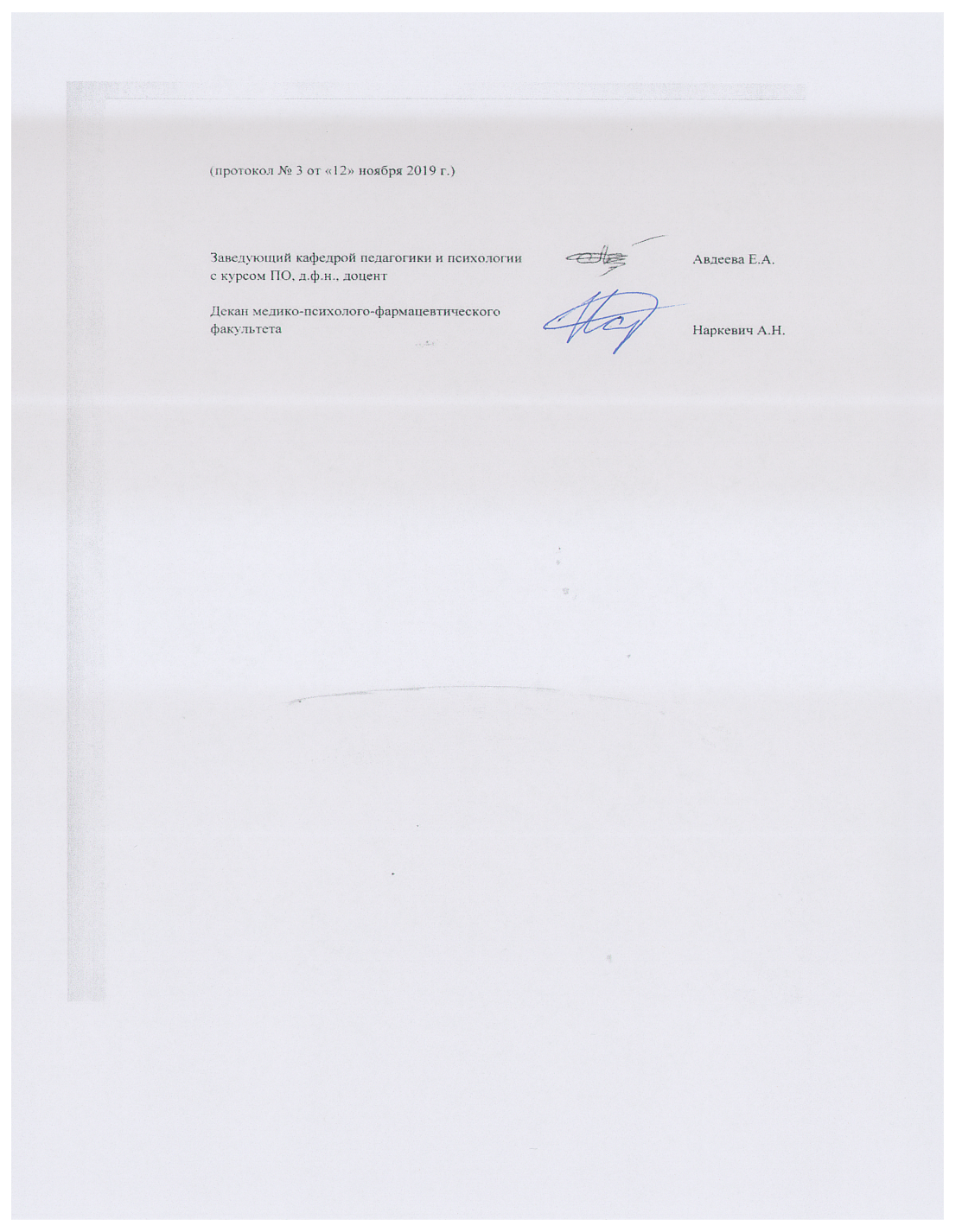 